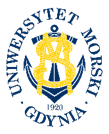 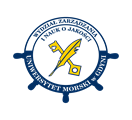 SPRAWOZDANIE Z REALIZACJI 
PRAKTYKI ZAWODOWEJ  Uniwersytet Morski w GdyniWydział Zarządzania i Nauk o JakościRAMOWY PROGRAM PRAKTYKI STUDENTÓW KIERUNKU ..........wpisać................... Specjalność: wpisaćWstawić poprawiony ramowy program praktyk dla specjalnościOpis przedsiębiorstwa (m.in. forma własności, struktura organizacyjna, przedmiot działalności, systemy iso, haccp, crm, epr, inne)DZIENNIK PRAKTYKKrótkie Sprawozdanie z realizacji praktykiOSIĄGNIĘTE EFEKTY UCZENIA SIĘ DLA PRZEDMIOTU (EKP)OCENA PRAKTYKANTAJakiej wiedzy i umiejętności brakowało studentowi, aby prawidłowo realizować zadania powierzone w czasie praktyki?……………………………………………………………………………………………………………………….……………………………………………………………………………………………………………….……...Inne uwagi nieuwzględnione w ankiecie……………………………………………………………………………………………………………………….……………………………………………………………………………………………………………….……...OPINIA PRAKTYKANTA O PRZEBIEGU PRAKTYKProszę przedstawić własną ocenę praktyk oraz jej przydatność w kontekście odbywanych studiów według    kryteriów podanych poniżej.Jakiej wiedzy i umiejętności brakowało Pani/Panu, aby prawidłowo realizować zadania powierzone 
w czasie praktyki………………………………………………………………………………………………………………………………………………………………………………………………………………………………………………………………………………………………………………………………………………………………………………………………………………………………Czy po zakończeniu studiów chciałaby Pani / chciałby Pan podjąć pracę w branży reprezentowanej
 przez praktykodawcę? Opinia Opiekuna Praktyk na specjalnościRok akademickiImię i NazwiskoNr albumuKierunek studiówRok studiówSpecjalnośćSemestrData rozpoczęcia praktykiData zakończeniapraktykiNazwa i adres przedsiębiorstwaFORMA PRAKTYKI Umowa o praktykę umowa o pracę (inna dopuszczalna kodeksem pracy) Praktyka wewnętrzna                                                      Staż unijny Praktyka na „Darze Młodzieży”                                    Praktyka absolwenckaFORMA PRAKTYKI Umowa o praktykę umowa o pracę (inna dopuszczalna kodeksem pracy) Praktyka wewnętrzna                                                      Staż unijny Praktyka na „Darze Młodzieży”                                    Praktyka absolwenckaFORMA PRAKTYKI Umowa o praktykę umowa o pracę (inna dopuszczalna kodeksem pracy) Praktyka wewnętrzna                                                      Staż unijny Praktyka na „Darze Młodzieży”                                    Praktyka absolwenckaFORMA PRAKTYKI Umowa o praktykę umowa o pracę (inna dopuszczalna kodeksem pracy) Praktyka wewnętrzna                                                      Staż unijny Praktyka na „Darze Młodzieży”                                    Praktyka absolwenckaDataLiczba godzin pracyWyszczególnienie zadańUwagi, obserwacje i wnioski studenta 
co do wykonywanej pracyDataDataPodpis zakładowego opiekuna praktykDataPodpis studentaLp.Osiągnięte efekty uczenia sięOsiągnięte efekty uczenia się1Praktykant charakteryzuje obszar działalności przedsiębiorstwa, jego struktury i zadania statutowe ze szczególnym uwzględnieniem specyfiki funkcjonowania podmiotów na współczesnym rynkuPraktykant charakteryzuje obszar działalności przedsiębiorstwa, jego struktury i zadania statutowe ze szczególnym uwzględnieniem specyfiki funkcjonowania podmiotów na współczesnym rynku2Praktykant posiada szeroko pojęte umiejętności związane z zarządzaniem jakością produktu i usługi Praktykant posiada szeroko pojęte umiejętności związane z zarządzaniem jakością produktu i usługi 3Praktykant analizuje procesy produkcyjne /usługowe realizowane 
w przedsiębiorstwiePraktykant analizuje procesy produkcyjne /usługowe realizowane 
w przedsiębiorstwie4Praktykant dobiera przepisy dotyczące bezpieczeństwa i higieny pracy oraz przepisy przeciwpożarowePraktykant dobiera przepisy dotyczące bezpieczeństwa i higieny pracy oraz przepisy przeciwpożarowe5Praktykant uzyskuje praktyczną orientację w takich aspektach jak: diagnoza potrzeb i preferencji klientów, budowanie i utrzymywanie relacji usługowych, etykieta komunikacji, kreowanie pozytywnego wizerunku przedsiębiorstwaPraktykant uzyskuje praktyczną orientację w takich aspektach jak: diagnoza potrzeb i preferencji klientów, budowanie i utrzymywanie relacji usługowych, etykieta komunikacji, kreowanie pozytywnego wizerunku przedsiębiorstwa6Praktykant współpracuje w grupie, przyjmując w niej różne role i funkcje, uczestnicząc odpowiedzialnie i aktywnie na rzecz rozwiązywania wspólnych problemówPraktykant współpracuje w grupie, przyjmując w niej różne role i funkcje, uczestnicząc odpowiedzialnie i aktywnie na rzecz rozwiązywania wspólnych problemów7Praktykant ma świadomość potrzeby stałego podnoszenia kompetencji zawodowych oraz znaczenia potrzeby poszukiwania praktycznych zastosowań wiedzy inżynierskiej w życiu społecznymPraktykant ma świadomość potrzeby stałego podnoszenia kompetencji zawodowych oraz znaczenia potrzeby poszukiwania praktycznych zastosowań wiedzy inżynierskiej w życiu społecznymData                                                    Data                                                    Potwierdzam, że efekty uczenia się zostały osiągniętePodpis zakładowego opiekuna praktykAtrybuty oceny / ocenaBardzo wysoka(5,0)Wysoka(4,0)Średnia(3,0)Niska(2,0)Bardzo niska(1,0)Cechy osobowościoweCechy osobowościoweCechy osobowościoweCechy osobowościoweCechy osobowościoweCechy osobowościoweWygląd zewnętrzny / prezencja 
(ubiór podczas praktyki) Uprzejmość i kultura osobistaDyscyplina i punktualnośćSolidność, odpowiedzialność Stosunek do współpracownikówZaangażowanie w realizację powierzonych zadań i obowiązkówPozytywne nastawienie do pracyWytrwałość w dążeniu do osiągnięcia zamierzonych celówUmiejętnościUmiejętnościUmiejętnościUmiejętnościUmiejętnościUmiejętnościUmiejętność przystosowania się do nowych warunkówUmiejętność zastosowania wiedzy zdobytej w toku studiów w trakcie praktyki Samodzielność w działaniuGotowość rozwijania własnych kompetencji oraz chęć do nauki   Organizowanie i planowanie własnej pracyUmiejętności komunikacyjne 
z współpracownikami i/lub klientami)Efektywne współdziałanie
 z zespołem współpracownikówUmiejętność rozwiązywania problemów w sposób twórczyPraca pod presją czasuUmiejętność panowania nad własnymi emocjamiInneInneInneInneInneInnePrzygotowanie merytoryczne / wiedzaPredyspozycje do pracy w zawodzieLp.KRYTERIUM OCENYOCENA KRYTERIUMOCENA KRYTERIUMOCENA KRYTERIUMOCENA KRYTERIUMOCENA KRYTERIUMLp.KRYTERIUM OCENYBardzo wysokaWysokaŚredniaNiska Bardzo niskaLp.KRYTERIUM OCENY543211Poinformowanie o zakresie obowiązków studenta w czasie praktyki zawodowej2Merytoryczne wsparcie ze strony opiekuna praktyki w przedsiębiorstwie3Dostęp do informacji związanych z bieżącym funkcjonowaniem przedsiębiorstwa4Możliwość samodzielnego rozwiązywania problemów związanych z bieżącą działalnością przedsiębiorstwa5Możliwość zaangażowania w pracę zespołową w przedsiębiorstwie6Możliwość wykorzystania wiedzy zdobytej na studiach7Przydatność praktyki w kontekście poszerzenia i rozwoju własnych umiejętności i kompetencji8Przydatność praktyki w zakresie zdobycia nowych umiejętności: kursy, szkolenia, treningi oferowane przez praktykodawcę.9Przydatność praktyki w zakresie weryfikacji własnych predyspozycji do pracy w zawodzie10Przydatność zrealizowanej praktyk 
w kontekście praktycznego przygotowania do pracy zawodowej11Przydatność praktyk do przygotowania pracy dyplomowej 12Perspektywa dalszego zatrudnienia 
w przedsiębiorstwie 13Ogólna satysfakcja z praktyki zawodowej14Ogólna rekomendacja praktykodawcytaknietrudno powiedziećData sporządzenia Podpis StudentaStwierdzam, że:praktyka zawodowa została zrealizowana zgodnie z ramowym programem praktyk na danej specjalności, przyjętym na Wydziale Zarządzania i Nauk o Jakości Uniwersytetu Morskiego w Gdyni,efekty uczenia się przyjęte dla przedmiotu Praktyka zawodowa, zostały osiągnięte.Uwagi dodatkowe:Stwierdzam, że:praktyka zawodowa została zrealizowana zgodnie z ramowym programem praktyk na danej specjalności, przyjętym na Wydziale Zarządzania i Nauk o Jakości Uniwersytetu Morskiego w Gdyni,efekty uczenia się przyjęte dla przedmiotu Praktyka zawodowa, zostały osiągnięte.Uwagi dodatkowe:Data zaliczenia/niezaliczeniaPodpis